Primary schools – End of the school year 2016/2017 –At the end of the school year 2016/2017 in the Republic of Serbia there were 3370 active regular primary schools, of which 1132 central schools and 2238 regional school departments. Lectures were attended by 543028 pupils, of which 483685 in main schools and 59343 in satellite classrooms. Table 1. Primary schools and students The first cycle of primary education (4th grades) was completed by 66662 students, among whom the number of males was higher (50.9%) than the number of females (49.1%), while the whole primary education (8th grades) was completed by 67382 students – 51.3% males and 48.7% females.Table 2. Students who completed the 4th grade and 8th gradeAs for foreign languages, English is undoubtedly the most studied by children (both in lower and higher grades) followed by German and French languages.Table 3. Students by foreign languages studiedМethodological explanationsData on primary education are collected using the standardized statistical questionnaires for the end of the school year (Form ŠO/K), filled in by each primary school in the Republic of Serbia (state-owned and private) for the central school and and regional school departments in another place – settlement (if the school performs the activity away from the seat). A primary school is an institution that performs its activity in the field of primary education. Its main task is to provide quality education for every child and student, under equal conditions, regardless of where the school is located or where the lessons take place.A class in primary education in another place – settlement (activity outside the seat) is shown as a separate unit (school). A primary school can work as a complete (eight grades) and incomplete (with less than eight grades) primary school. Students from the first to the fourth grade attend general classes, and from the fifth to the eighth grade speciliased classes..The data presented in the statistical release refer to ISCED 1 and ISCED 2 levels of the International Standard Classification of Education (ISCED 2011).Starting from 1999, the Statistical Office of the Republic of Serbia has no available data for AP Kosovo and Metohija; therefore they are not included in data coverage.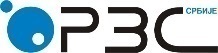 Republic of SerbiaStatistical Office of the Republic of SerbiaISSN 0353-9555STATISTICAL RELEASESTATISTICAL RELEASEDD11Number 161 - Year LXVIII, 27.06.2018Number 161 - Year LXVIII, 27.06.2018Education statisticsEducation statisticsSERB161 DD11 270618Regular schoolsRegular schoolsRegular schoolsStudents in regular schoolsStudents in regular schoolsStudents in regular schoolstotalmain schoolsregional school departmentstotalin main schoolsin regional school departmentsREPUBLIC OF SERBIA33701132233854302848368559343SRBIJA – SEVER82452729727077425657614198Beogradski region2901761141251351204824653Region Vojvodine5343511831456391360949545SRBIJA – JUG2546605194127225422710945145Region Šumadije i Zapadne Srbije1374329104515619213004626146Region Južne i Istočne Srbije11722768961160629706318999Region Kosovo i Metohija………………Students who have completed the first cycle of primary education  (4th grade)Students who have completed the first cycle of primary education  (4th grade)Students who have completed the first cycle of primary education  (4th grade)Students who have completed school                          (8th grade)Students who have completed school                          (8th grade)Students who have completed school                          (8th grade)totalmalesfemalestotalmalesfemalesREPUBLIC OF SERBIA66662 33962 32700 67382 34539 32843 SRBIJA – SEVER332631688116382328171670116116Beogradski region15315784774681485575757280Region Vojvodine17948903489141796291268836SRBIJA – JUG333991708116318345651783816727Region Šumadije i Zapadne Srbije192439865937819805101469659Region Južne i Istočne Srbije14156721669401476076927068Region Kosovo i Metohija………………LanguageLanguageStudents by foreign languages studiedStudents by foreign languages studiedLanguageLanguageISCED 1                     (1-4th grade)ISCED 2                    (5-8th grade)Russian1st language12601644Russian2nd language45851391English1st language257359269192English2nd language6749652French1st language36844367French2nd language198774320German1st language24093113German2nd language2148124308Italian1st language--Italian2nd language112793Spanish1st language--Spanish2nd language725678Other1st language--Other2nd language6220Contact:  dusan.radovanovic@stat.gov.rs, Phone: 011 2412-922, Ext. 285Published and printed by: Statistical Office of the Republic of Serbia, 11 050 Belgrade, Milana Rakica 5Phone: +381 11 2412922 (telephone exchange) ● Fax: +381 11 2411260 ● www.stat.gov.rs  Responsible: Dr Miladin Kovačević, DirectorCirculation: 20 • Periodicity: annual